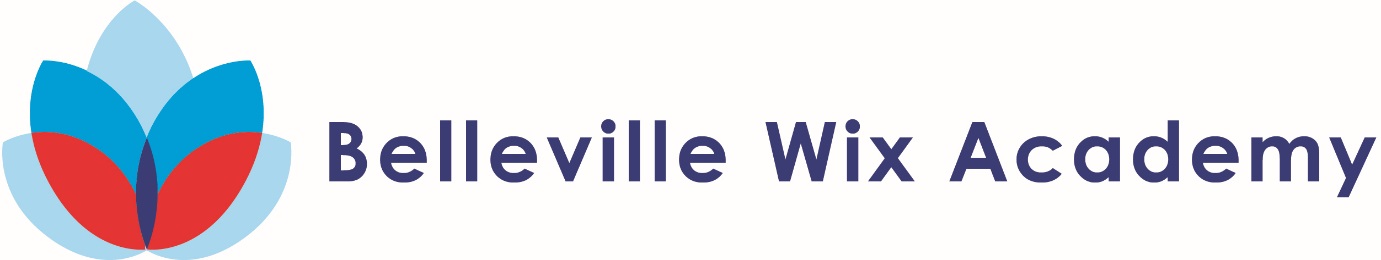 Year 4 Art 2018-19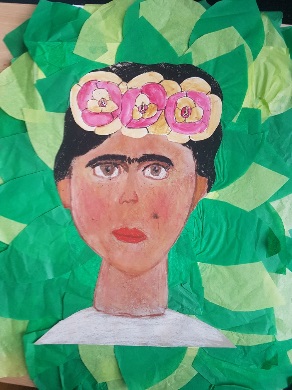 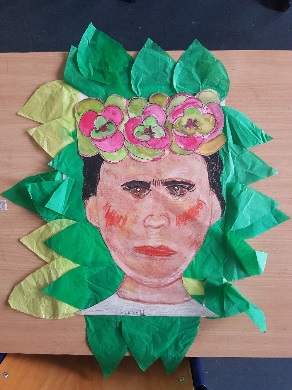 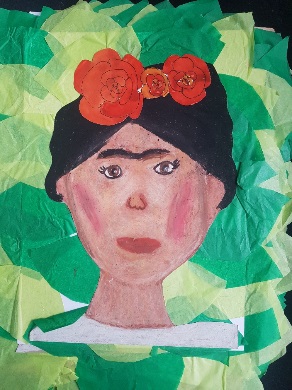 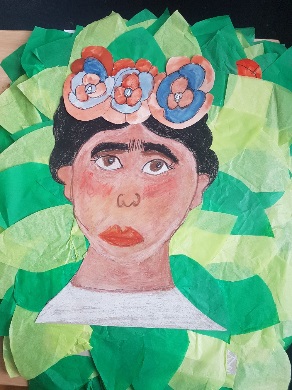 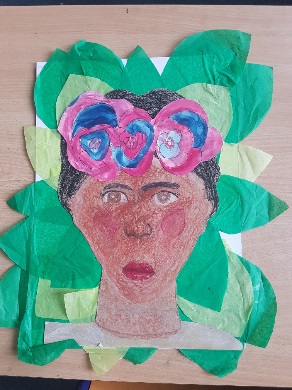 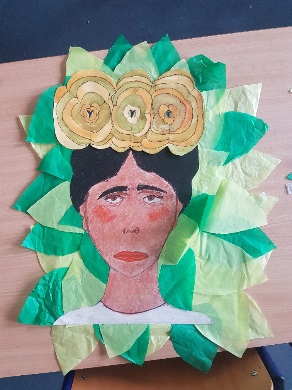 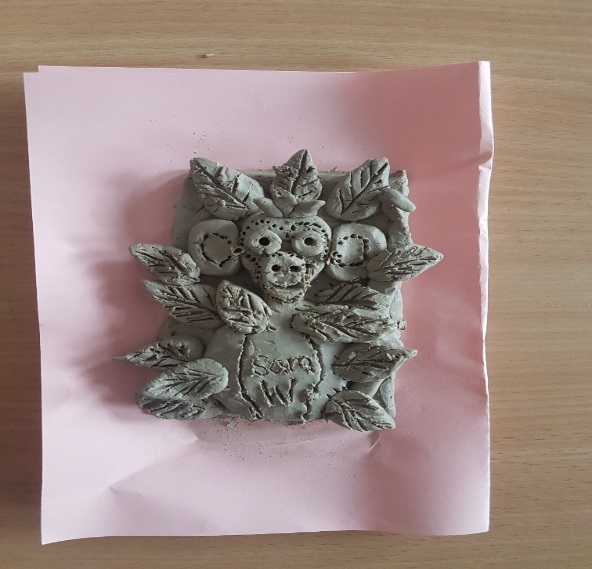 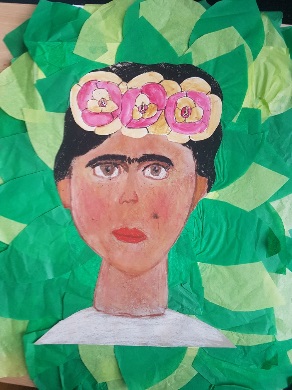 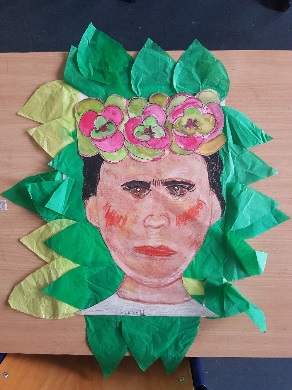 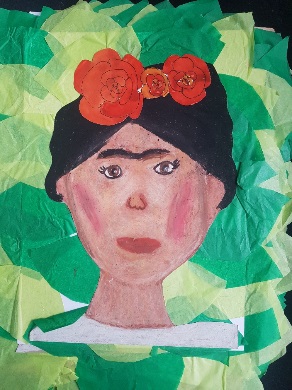 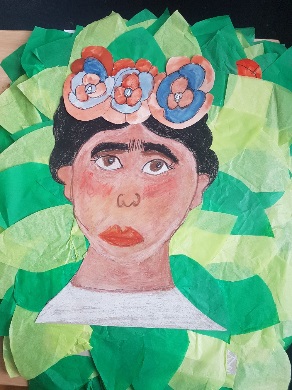 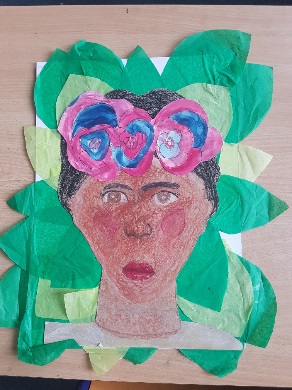 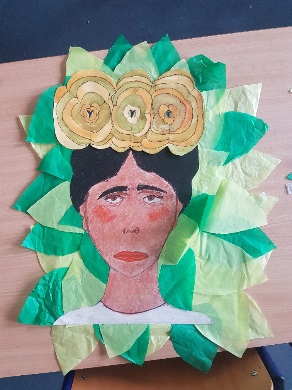 